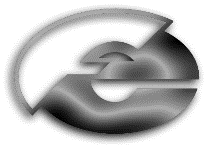 PLAN DELA ZA ČETRTEK, 7.5.2020NARAVOSLOVJE IN TEHNIKAKer poteka ocenjevanje znanja, ti pošiljam povezavo do spletnih nalog o človeku – malo za zabavo, malo za res. Prilagam pa tudi power point predstavitev, kjer najdeš kviz o človeškem telesu. https://www.uciteljska.net/kvizi/HotPot/naravoslovje/telo/uvod.htmMATEMATIKAPrilagam delovne liste, za utrjevanje snovi. Če želiš jih lahko skopiraš, drugače rešuj v zvezek. Samo računi in odgovori.DODATNI IN DOPOLNILNI POUK Staršem opiši eno žival po tvoji izbiri. Pazi, da si deli besedila smiselno sledijo.Osnovna šola Frana Erjavca Nova GoricaKidričeva ulica 36, 5000 Nova GoricaČETRTEKČETRTEKNITPonavljanje in utrjevanjeNITPonavljanje in utrjevanjeMATUtrjevanje snoviTJADDPOpis živali - ustno